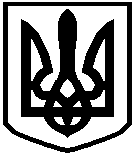 ГІРСЬКА  СІЛЬСЬКА  РАДАБОРИСПІЛЬСЬКОГО  РАЙОНУ  КИЇВСЬКОЇ  ОБЛАСТІПроєкт Р І Ш Е Н Н Я  Про затвердження  звіту про  виконання  бюджету  Гірської  сільської  територіальної громади  за  І  півріччя  2021 рокуЗаслухавши та обговоривши звіт про виконання бюджету Гірської  сільської територіальної громади за І квартал 2021 року, відповідно до частини 4 статті 80 Бюджетного кодексу України та Закону України «Про місцеве самоврядування в Україні», Гірська сільська рада ВИРІШИЛА:Затвердити звіт про виконання бюджету Гірської  сільської  територіальної  громади за І півріччя 2021 рік по доходах в сумі та по видатках в сумі, а саме :Доходи загального фонду  сільського бюджету  в сумі 185 657 487,88 грн., видатки загального фонду в сумі 139 076 493,98  грн.Доходи спеціального фонду  сільського бюджету  в сумі 933 398,42 грн.,      видатки спеціального фонду в сумі   9 640 968,13  грн.від             2021 року№ _________VIIІ  Сільський голова                                                               Роман ДМИТРІВ  